Maryland State Department of EducationDivision of Early Intervention and Special Education ServicesSFY 2022 Early ChildhoodExtended IFSP Grant – Family Engagement to Improve School Readiness OutcomesIdentify the Local System/Lead Agency:Local Infants and Toddlers Director: Enter Name 	Email Address 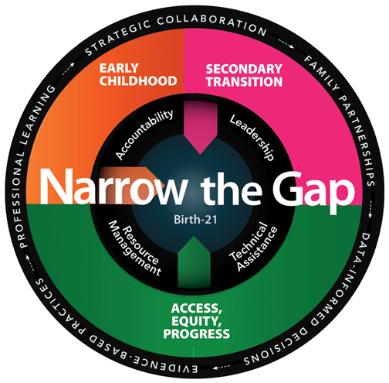 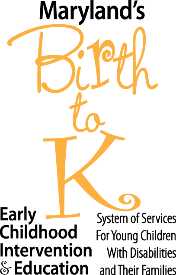 Marcella E. Franczkowski, M.S.Assistant State SuperintendentDivision of Early Intervention and Special Education ServicesThis page is intentionally blank.Extended IFSP Grant – Family Engagement to Improve School ReadinessTEAM: LOCAL IMPLEMENTATION TEAM FORMATION Identify the local implementation team including, names, titles, e-mail, and phone contact information. Teams should include family support coordinator and/or B-5 family support staff.  Enter Name & Title	Enter Telephone Number	Email Address Enter Name & Title	Enter Telephone Number	Email Address Enter Name & Title	Enter Telephone Number	Email Address Enter Name & Title	Enter Telephone Number	Email Address Additional participants to invite:  Click or tap here to enter text.DATA ANALYSIS: Child Outcome Data (some information can be imported from your Extended IFSP Grant Application submitted 2/15/2022)Exit COS rating for students receiving services on the Extended IFSP (progress during the extension):Kindergarten Readiness Assessment (KRA):Other data if desired (e.g., summaries and trends of ELA or other formative assessments, number of children receiving services through the extended option in community settings, etc.)Family Engagement DataEarly Intervention Family SurveyParent Survey (Pre-School)Family Support ParticipationIMPLEMENTATION PLANBased upon your analysis of the above data, develop one or more specific, measurable goals that address the required focus on family engagement to support school readiness. Design activities to achieve the goal.  Strategies may include professional learning and coaching for family support coordinators and early intervention service providers; development of resource materials for lending libraries; and family training. Consider needed supports for implementation of selected activities, such as increased staff hours for family support and childcare to increase family participation in training activities. Include measures that allow monitoring, evaluation, and data analysis of the impact on children and/or families.Measurable Goal:Strategies:Evaluation Plan Include additional goal(s), activities, and evaluation plan(s) as appropriate.LEA/Lead Agency Signatures Required for SubmissionEnter Name 		Click or tap to enter a date.Local Family Support Coordinator	Signature	DateEnter Name 		Click or tap to enter a date.Local Infants and Toddlers Program Director	Signature	DateEnter Name 		Click or tap to enter a date.Local Preschool Director	Signature	DateEnter Name 		Click or tap to enter a date.Local Director of Special Education	Signature	DateMSDE, DEI/SES Approvals		Click or tap to enter a date.MSDE, DEI/SES, Early Childhood Liaison	Signature	Date		Click or tap to enter a date.MSDE, DEI/SES, Fiscal Grants Liaison	Signature	Date		Click or tap to enter a date.MSDE, DEI/SES, Assistant State Superintendent	Signature	DateThis page is intentionally blank.Insert copies of the fully executed MSDE Grant Budget (C-1-25) and Budget Detail Form.SFY 2019SFY 2020SFY 2021Positive Social-emotional skillsSubstantially increased growthPositive Social-emotional skillsExited within age expectationsAcquisition and Use of Knowledge and SkillsSubstantially increased growthAcquisition and Use of Knowledge and SkillsExited within age expectationsUse of Appropriate Behavior to  Meet  NeedsSubstantially increased growthUse of Appropriate Behavior to  Meet  NeedsExited within age expectationsPercent of Students Demonstrating Readiness:2019-20 School Year2020-2021 School Year2021-2022 School YearStudents who received Exended IFSP services and who transitioned to an IEPAll K students with disabilities(will include the above count of students who received Ext. IFSP services)All students (with and without disabilities) SFY 2019SFY 2020SFY 2021Percent of families who report that Early Intervention Services help their child develop and learn (SPP/APR Indicator 4C)Percent of families who agreed with the statement: Early Intervention Services have helped me/my family do things with and for my child that are good for my child’s development (Family Survey Question 20)Percent of families who agreed with the statement: Early Intervention Services have helped me/my family support my child to be ready for school by assisting me to teach my child pre-reading activities and pre-math activities during daily routines (Family Survey Question 26)Response RateSFY 2019SFY 2020SFY 2021Percent of families who report that schools facilitated parent involvement (SPP/APR Indicator 8A)Percent of families who agreed with the statement: My child’s IEP goals are written in a way that I can work on them at home daily routines  (Pre-School Survey Question 3)Percent of families who agreed with the statement: People from preschool special education, including teachers and other service providers, give me information about the approaches they use to help my child learn  (Family Survey Question 26)Response Rate19-20 School Year20-21 School Year21-22 School Year (to date)Number of families participating in the Infant-Toddler program who contacted the family support center for information or resourcesNumber of families participating preschool special education services who contacted the family support center for information or resourcesWorkshops and trainings specifically for families of children with disabilities ages Birth – 5.  
Please list topics and number of participants in each column.
 (e.g., Understanding the Transition from Early Intervention to Preschool – 10 participants)Other activities specifically for families of children with disabilities ages Birth – 5Please list topics and number of participants in each column. 
(e.g., Family Picnic – 10 participants)Resources/materials developed specifically for families of children with disabilities ages Birth – 5.ActivityPerson(s) InvolvedTimelineResources (e.g., grant funds, in-kind, other funds)Data to be collectedTarget (e.g., change in family knowledge or behavior or child outcomes)Timeline for Data CollectionPerson(s) Responsible